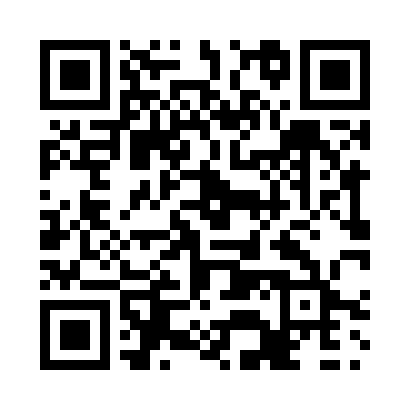 Prayer times for Ippialuit, Quebec, CanadaMon 1 Jul 2024 - Wed 31 Jul 2024High Latitude Method: Angle Based RulePrayer Calculation Method: Islamic Society of North AmericaAsar Calculation Method: HanafiPrayer times provided by https://www.salahtimes.comDateDayFajrSunriseDhuhrAsrMaghribIsha1Mon2:113:201:037:0810:4611:542Tue2:123:211:037:0710:4511:543Wed2:133:231:037:0710:4311:534Thu2:143:241:047:0710:4211:535Fri2:153:261:047:0610:4111:526Sat2:163:281:047:0610:3911:517Sun2:173:301:047:0510:3811:518Mon2:183:311:047:0510:3611:509Tue2:193:331:047:0410:3511:4910Wed2:203:351:057:0410:3311:4911Thu2:213:371:057:0310:3111:4812Fri2:223:391:057:0210:2911:4713Sat2:233:421:057:0210:2711:4614Sun2:243:441:057:0110:2511:4515Mon2:253:461:057:0010:2311:4416Tue2:263:481:056:5910:2111:4317Wed2:283:511:056:5810:1911:4218Thu2:293:531:056:5710:1711:4119Fri2:303:551:056:5610:1411:4020Sat2:313:581:066:5510:1211:3821Sun2:334:001:066:5410:1011:3722Mon2:344:031:066:5310:0711:3623Tue2:354:051:066:5210:0511:3524Wed2:364:081:066:5110:0211:3425Thu2:384:101:066:4910:0011:3226Fri2:394:131:066:489:5711:3127Sat2:404:161:066:479:5411:3028Sun2:424:181:066:459:5211:2829Mon2:434:211:066:449:4911:2730Tue2:444:231:056:429:4611:2631Wed2:454:261:056:419:4311:24